В комиссию по допуску к участию в соревнованияхпо вольной борьбе среди мужчинСогласие родителей на участие ребенка в соревнованиях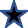 Я,	,ФИО родителя / законного представителя полностьюродитель / законный представитель 	,ФИО ребенка полностью(далее	–	участник),	«	»	 		2006	года	рождения,зарегистрированный по адресу:  	, добровольно   соглашаюсь   на   участие   моего   ребенка   (опекаемого)   всоревнованиях по вольной борьбе (командные соревнования) среди мужчин 27 апреля 2024 года, организуемых и проводимых в программе ХХХVI Московских студенческих спортивных игр, по адресу: Москва, НИУ МГСУ. Ярославское шоссе, дом 26 корпус 11, и при этом ясно я представляю и понимаю следующее:Я принимаю всю ответственность за любую травму, полученную моим ребенком (опекаемым) по ходу соревнования, и не имею права требовать какой-либо компенсации за нанесение ущерба с организаторов соревнования и с проводящих соревнование лиц;В случае если во время соревнования с моим ребенком произойдет несчастный	случай,	прошу	сообщить	об	этом 	;Указывается кому и номер телефонаЯ обязуюсь, что мой ребенок будет следовать всем требованиям организаторов и проводящих соревнование лиц, связанными с вопросами безопасности;В случае необходимости я готов воспользоваться медицинской помощью, предоставленной моему ребенку (опекаемому) организаторами соревнования;С Положением о соревнованиях по спортивной борьбе (командные соревнования) в программе XXXVI Московских Студенческих Спортивных Игр и их регламентом ознакомлен. 	/  	Подпись	ФИО родителя / законного представителя«	»	20	г.Заполняется на несовершеннолетнего участника, которому в текущем году исполняется 18 лет или в текущем году исполнилось 18 лет.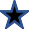 